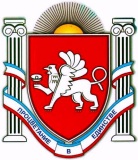 РЕСПУБЛИКА  КРЫМНИЖНЕГОРСКИЙ  РАЙОНАДМИНИСТРАЦИЯ  ДРОФИНСКОГО СЕЛЬСКОГО ПОСЕЛЕНИЯНИЖНЕГОРСКОГО РАЙОНА РЕСПУБЛИКИ КРЫМПОСТАНОВЛЕНИЕ «21» января  2020 года                                 № 9-02	  с.ДрофиноОб утверждении Плана нормотворческой деятельностиДрофинского   сельского поселения Нижнегорского районаРеспублики Крым на  1-е полугодие 2020 года.          В соответствии с  Федеральным законом от 06.10.2003г. №131-ФЗ «Об общих принципах организации местного самоуправления в Российской Федерации», руководствуясь Уставом муниципального образования Дрофинское сельское поселение Нижнегорского района Республики Крым, Положением об Администрации Дрофинского сельского поселения, в целях организации надлежащей работы по разработке и принятию нормативно-правовых актов Дрофинского сельского совета и администрации Дрофинского сельского поселения,  администрация Дрофинского сельского поселенияП О С Т А Н О В Л Я Е Т:1. Утвердить План нормотворческой деятельности Дрофинского сельского поселения Нижнегорского района Республики Крым на 1-е полугодие 2020 года согласно приложению 1.2. Настоящее постановление разместить для обнародования на официальном сайте администрации Дрофинского сельского поселения в сети «Интернет» http://дрофинскоесп.рф/   а также на информационном стенде Дрофинского сельского поселения по адресу: Республика Крым, Нижнегорский район, с.Дрофино, ул.Садовая ,9.3. Контроль за исполнением настоящего постановления оставляю за собой.Председатель Дрофинского сельского совета-глава администрацииДрофинского сельского поселения 		          	                                Э.Э.Паниев                                                                                                                                  Приложение 1                                                                                                   к постановлению администрации                                                                                                           Дрофинского сельского поселения                                                                                                    от   «21» января  2020 г. №9-02 ПЛАННОРМОТВОРЧЕСКОЙ ДЕЯТЕЛЬНОСТИДРОФИНСКОГО СЕЛЬСКОГО ПОСЕЛЕНИЯНА 1-е ПОЛУГОДИЕ 2020 ГОДАПредседатель Дрофинского сельского совета-глава администрации Дрофинского сельского поселения                                                                              Э.Э.Паниев№ п/пНаименование нормативно-правового актаИсполнителиСроки исполненияОтветственное лицо за подготовкупроекта  НПА1.О внесении изменений и дополненийв Устав Дрофинского сельского поселения Нижнегорского района Республики КрымДрофинский сельский советянварь-июнь 2020г.Председатель сельского совета-глава администрациисельского поселения2.О внесении изменений в  бюджет Дрофинского сельского поселения Нижнегорского района Республики Крым на 2019год иплановый период 2020 и 2021 годов».Дрофинский сельский советфевраль-июнь 2020г.Председатель сельского совета-глава администрациисельского поселения3Об исполнении бюджета Дрофинского сельского поселения Нижнегорского района  Республики Крым за 2019 годДрофинский сельский советмарт-июнь 2020г.Заведующий сектором4Внесение изменений в нормативно-правовые акты  Дрофинского сельского советаДрофинский сельский советВ течение 1-го полугодия 2020г. по мере необходимостиЗаместитель главы администрации5Правовые акты по изменению в Положение об оплате трудаДрофинский сельский советВ течение 1-го полугодия 2020г. по мере необходимостиЗаместитель главы администрации6Об утверждении отчёта об исполнении бюджета муниципального образования  Дрофинское сельское поселение за 1 квартал 2020 годаАдминистрацияДрофинского сельского поселения апрель 2020г.Заведующий сектором  администрации7Об утверждении форм заявок на обустройство мест (площадок) накопления твердых коммунальных отходов на территории Дрофинского сельского поселения Нижнегорского района Республики Крым и включения их в реестр мест (площадок) накопления твердых коммунальных отходов на территории Дрофинского сельского поселения Нижнегорского района Республики КрымАдминистрация Дрофинского сельского поселенияФевраль- июнь 2020г.Ведущий специалист администрации8О внесении изменений и дополнений  в  Реестр муниципальных услуг, оказываемых администрацией Дрофинского сельского поселенияАдминистрацияДрофинского сельского поселения В течение 1-го полугодия 2020г. Заместитель главы администрации9Внесение изменений в нормативно-правовые акты администрации Дрофинского сельского поселенияАдминистрацияДрофинского сельского поселенияВ течение 1-го полугодия 2020г. по мере необходимостиЗаместитель главы администрации10Правовые акты, регулирующие деятельность по вопросам жилищных и жилищно-коммунальных отношенийАдминистрацияДрофинского сельского поселенияВ течение 1-го полугодия 2020г. по мере необходимостиПредседатель Сельского совета-глава администрацииСельского поселения11Правовые акты, регулирующие деятельность по вопросам ЧС, ПБАдминистрацияДрофинского сельского поселенияВ течение 1-го полугодия 2020г. по мере необходимостиПредседатель Сельского совета-глава администрацииСельского поселения12Правовые акты, регулирующие деятельность в сфере земельных отношенийАдминистрацияДрофинского сельского поселенияВ течение 1-го полугодия 2020г. по мере необходимостиВедущий специалист администрации13Правовые акты по вопросам внесения изменений в бюджет сельского поселенияДрофинский сельский совет, АдминистрацияДрофинского СПВ течение 1-го полугодия 2020г. по мере необходимостиЗаведующий сектором14О составлении и утверждении плана нормотворческой деятельности Дрофинского сельского поселения на 2-е полугодие 2020 года АдминистрацияДрофинского сельского поселения Июнь 2020г.Председатель Сельского совета-глава администрацииСельского поселения